ASSUNTO: REQUEIRO AO SR. PREFEITO MUNICIPAL CARLOS NELSON BUENO, INFORMAÇÕES DE QUAIS AÇÕES FORAM TOMADAS PARA A CONSTRUÇÃO DE CALÇAMENTO NA RUA SEBASTIÃO MILANO SOBRINHO, LOCALIZADA NO JARDIM PLANALTO.DESPACHO     SALA DAS SESSÕES____/____/_____PRESIDENTE DA MESA     REQUERIMENTO Nº DE 2020SENHOR PRESIDENTE, SENHORES VEREADORES E VEREADORAS.Considerando que a Rua Sebastião Milano Sobrinho é a principal via de ligação para os Bairros Floresta e Planalto.	Considerando que esta Rua não tem calçadas para que os pedestres possam transitar, que já houveram acidentes no local, com atropelamento de pedestres, justamente pela falta de toda esta estrutura mencionada.REQUERER, na forma regimental, e depois de ouvido o Douto Plenário desta Casa, seja oficiado o Excelentíssimo Senhor Prefeito Municipal, Carlos Nelson Bueno, para que através da Secretaria competente deem informações sobre o quais ações foram tomadas para garantir a construção de calçamento na Rua Sebastião Milano Sobrinho. Sala das Sessões “Vereador Santo Rótolli”, em 24 de agosto de 2020.Vereador Eng. Agrônomo Jorge Setoguchi 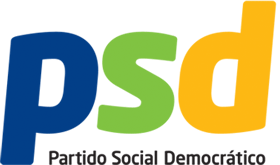 